Fakültenizin ……………….……………………..Bölümü……………………numaralı öğrencisiyim. 20---   / 20----    Eğitim- Öğretim Yılı Yaz Okulunda aşağıda adı geçen dersleri …………………………………………….Üniversitesi……………..…..Fakültesinden almak istiyorum.Bilgilerinizi ve gereğini arz ederim. …../…../20….										Adı Soyadı                                                                                                                              imzaEkler	: Almak istediği derslerin içerikleri (ders hocasına onaylatılmış olarak)
YAZ OKULUNDA ALINACAK DERSLER VE KARŞILIKLARICep Tlf	:Adres		: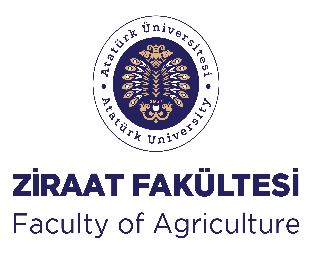 T.C.  ATATÜRK ÜNİVERSİTESİ    ZİRAAT FAKÜLTESİ DEKANLIĞINASıraNo      Öğrencinin Fakültemizden Aldığı Dersin Kodu- Kök Kodu-Adı ve Kredisi Diğer Fakülteden Almak İstediği Dersin Kodu- Adı ve Kredisi Almak İstediği Üniversite/Fakülte123456                                                                                                          Toplam Kredi                                                                                                          Toplam Kredi                                                                                                          Toplam Kredi